Alpha Delta Nu Chapters are required to submit an annual report and fee by July 1 each year.  Please complete this annual report on this survey monkey link (https://www.surveymonkey.com/r/HS3J5C3).This is the information that is requested:Top of FormSchool NameAlpha Delta Nu Chapter NamePrimary Faculty Advisor InformationAdditional Faculty Advisor InformationDean or Program Director InformationNumber of students who received initial invitation to join Honor Society chapter since your last reportNumber of students who were inducted:A description of the chapter’s service learning project(s)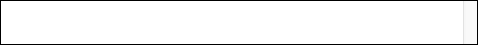 